Технологическая карта создания планера и подвески.Для выполнения работы вам потребуется:Нож канцелярский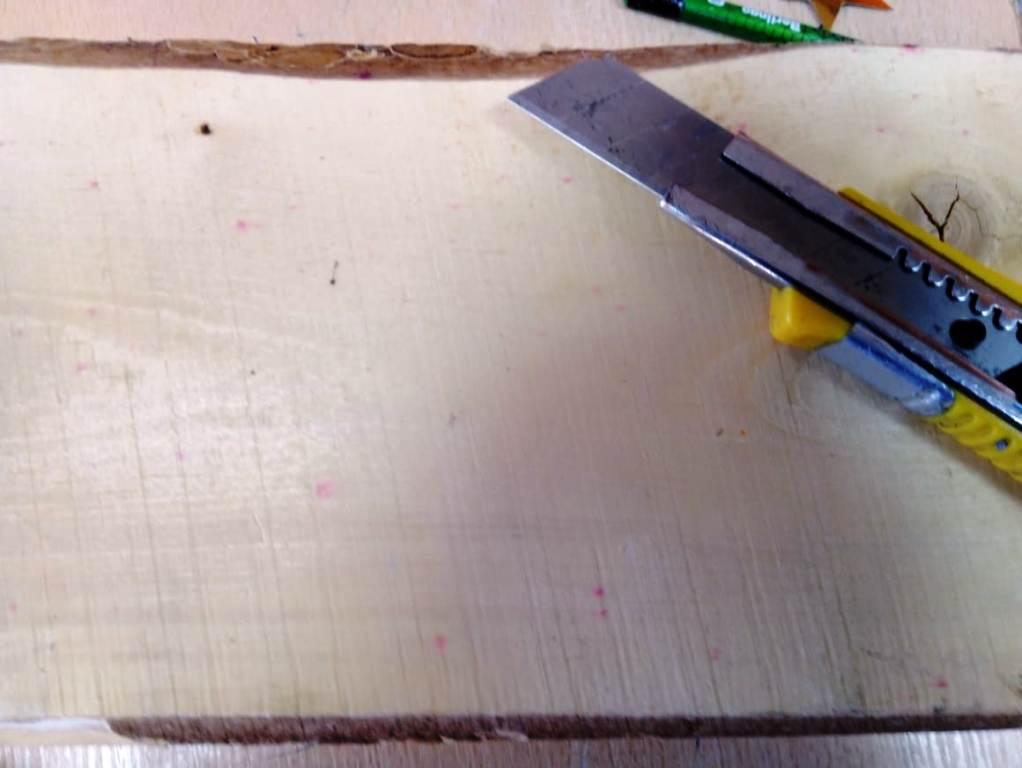 Инструменты и материалы: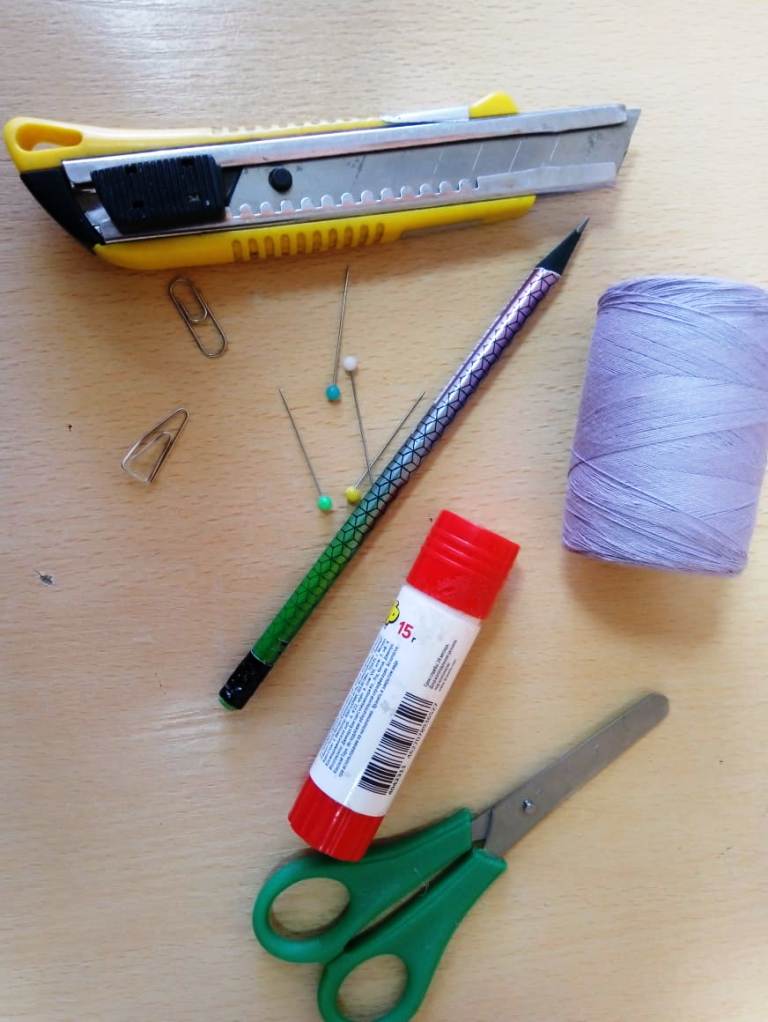 Шаблон планера.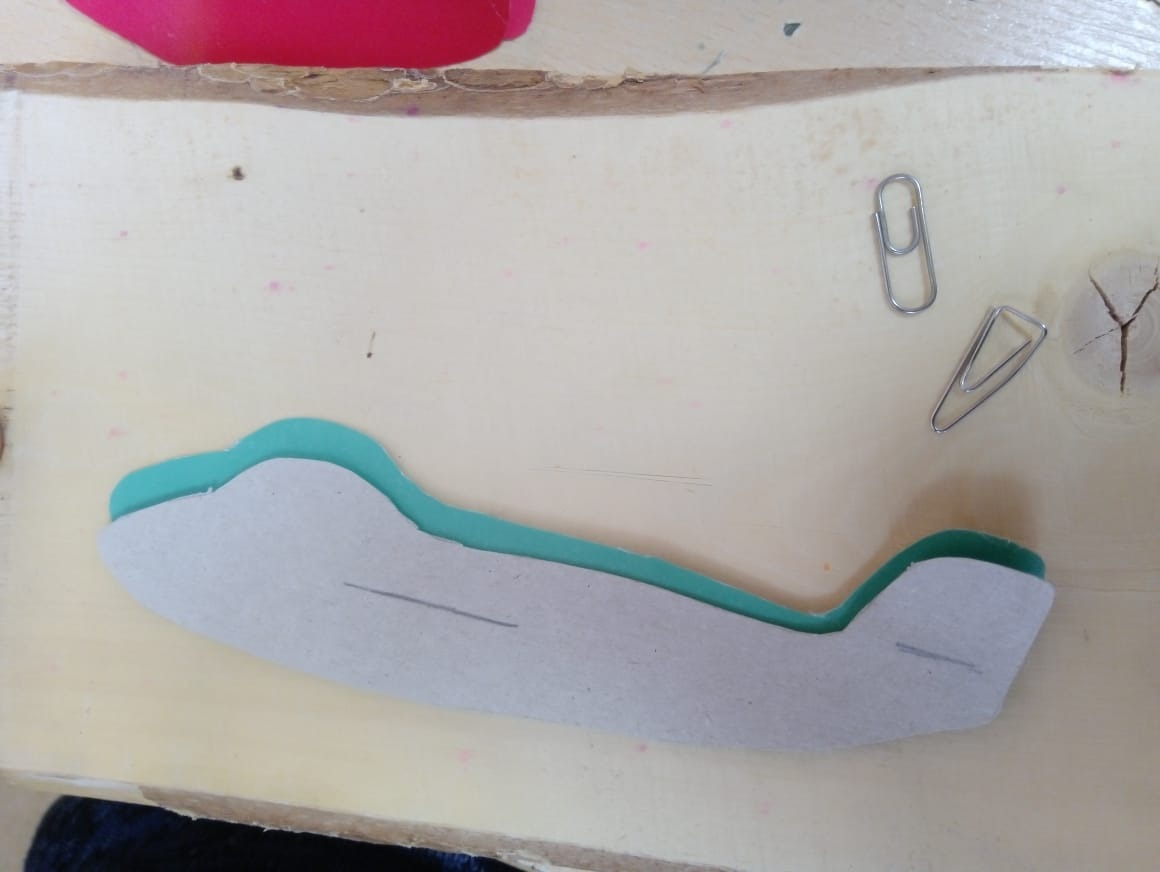 Порядок выполнения работыРазмечаем детали: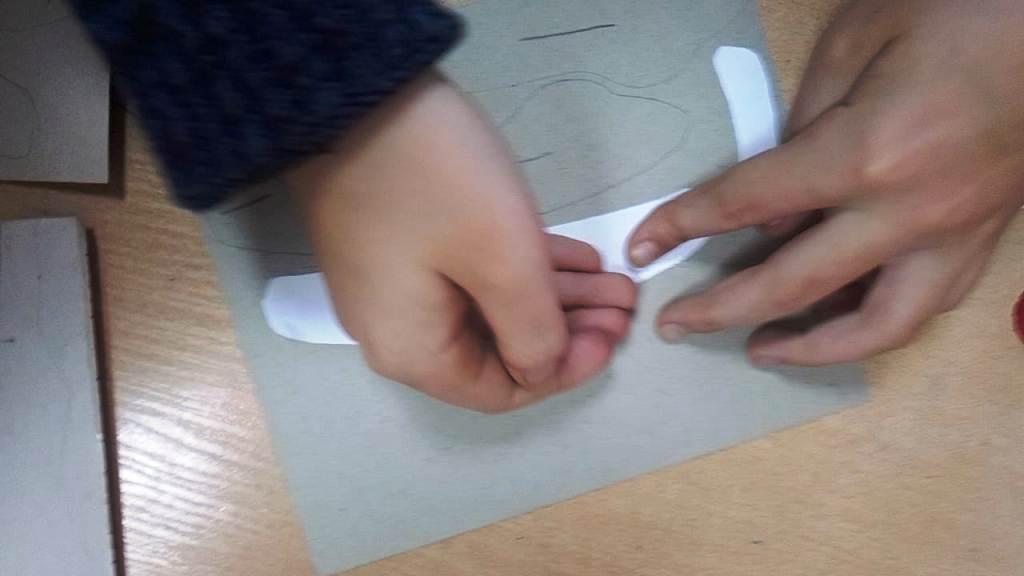 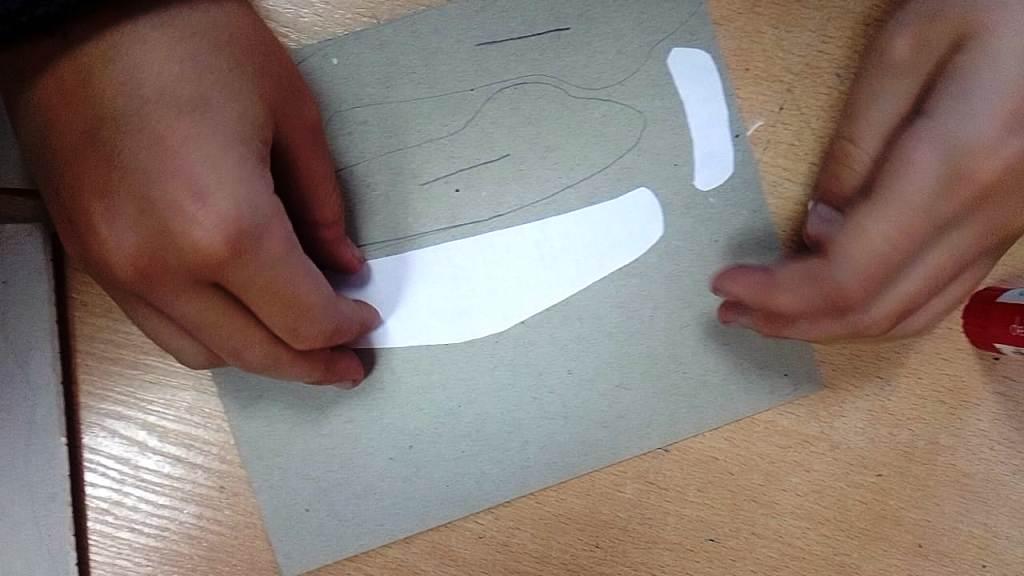 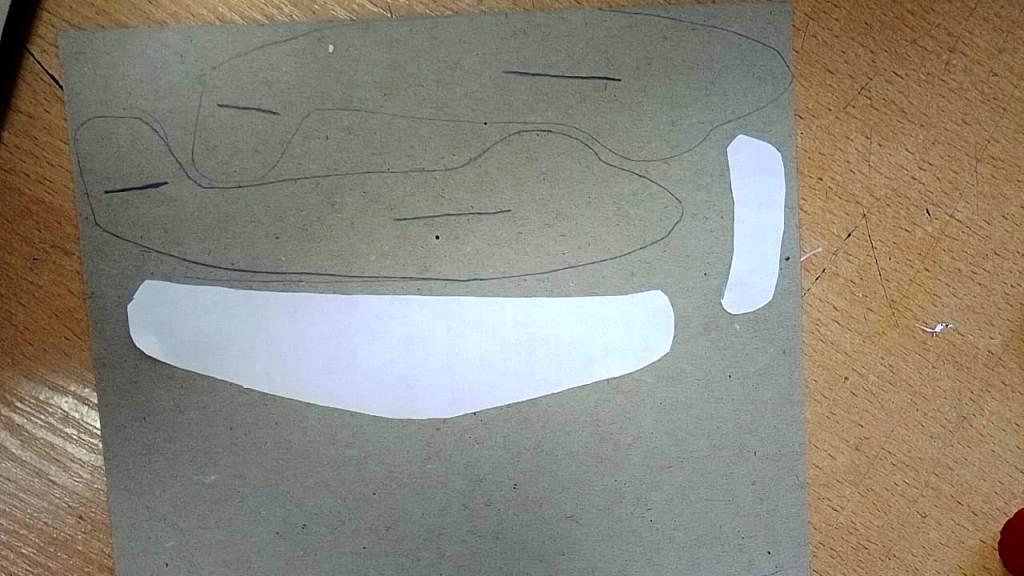 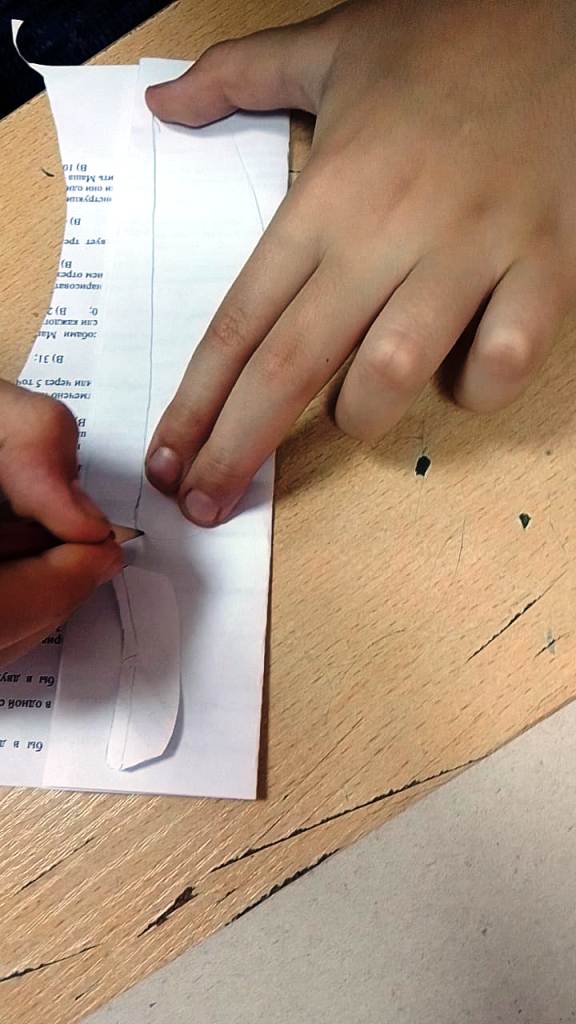 Вырезаем детали.  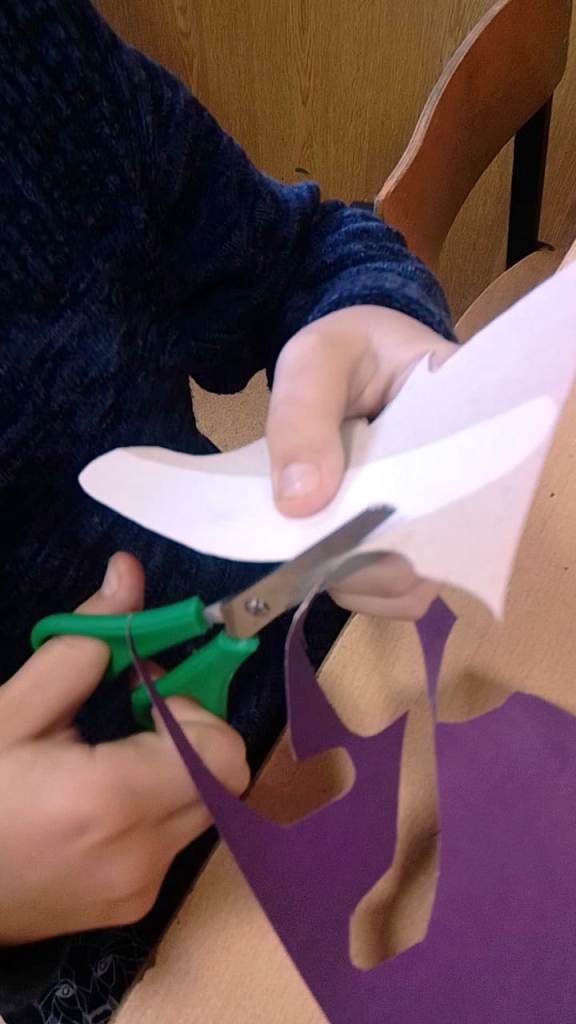 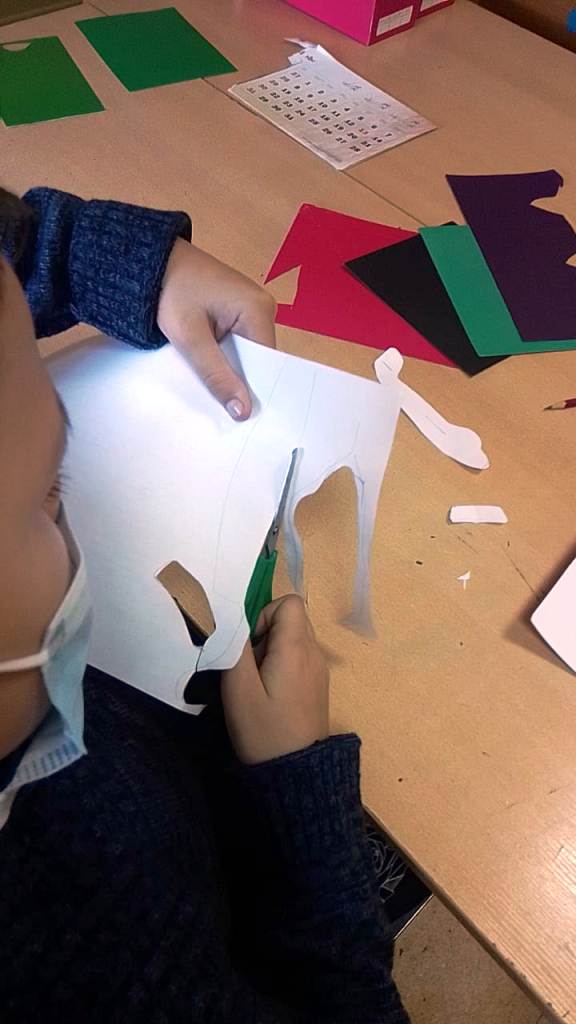 Делаем технологические прорези:       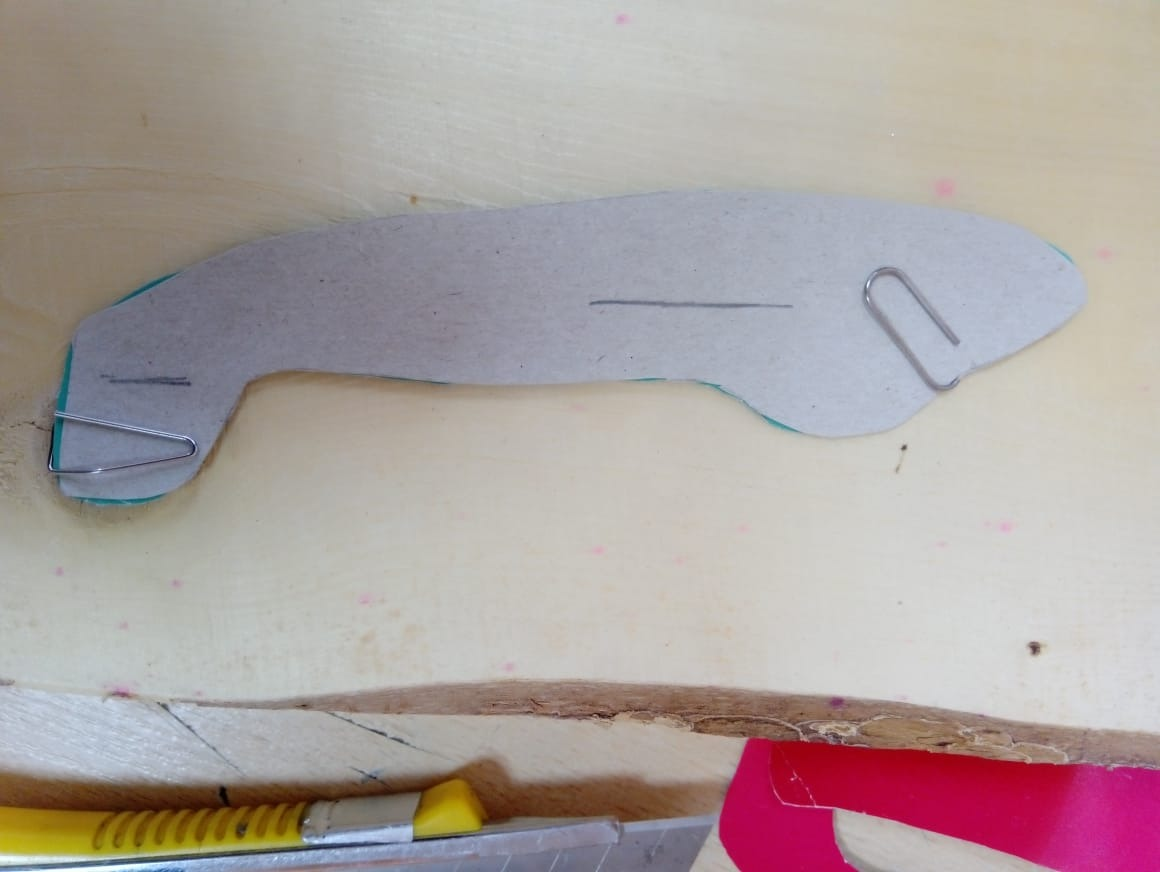 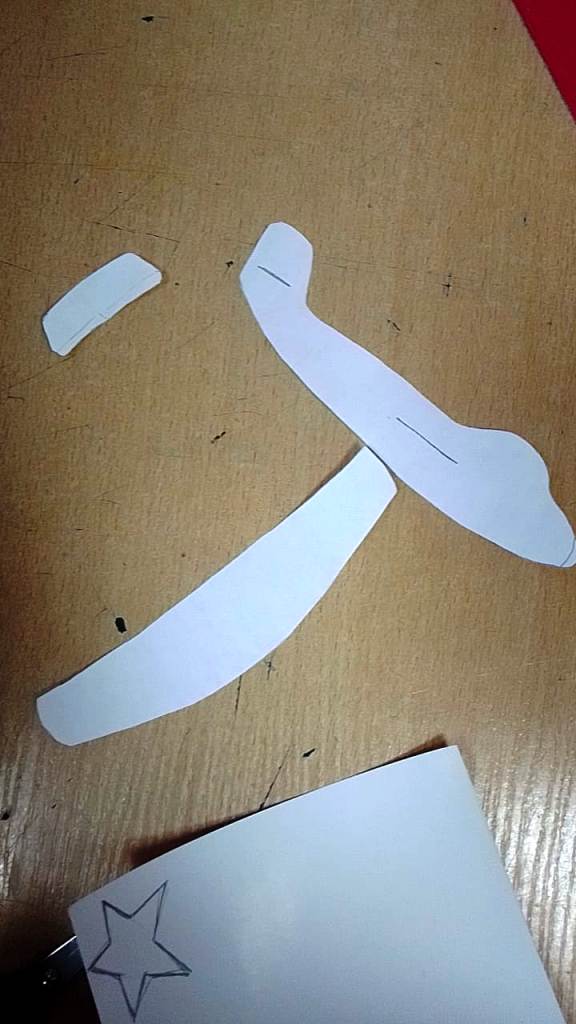 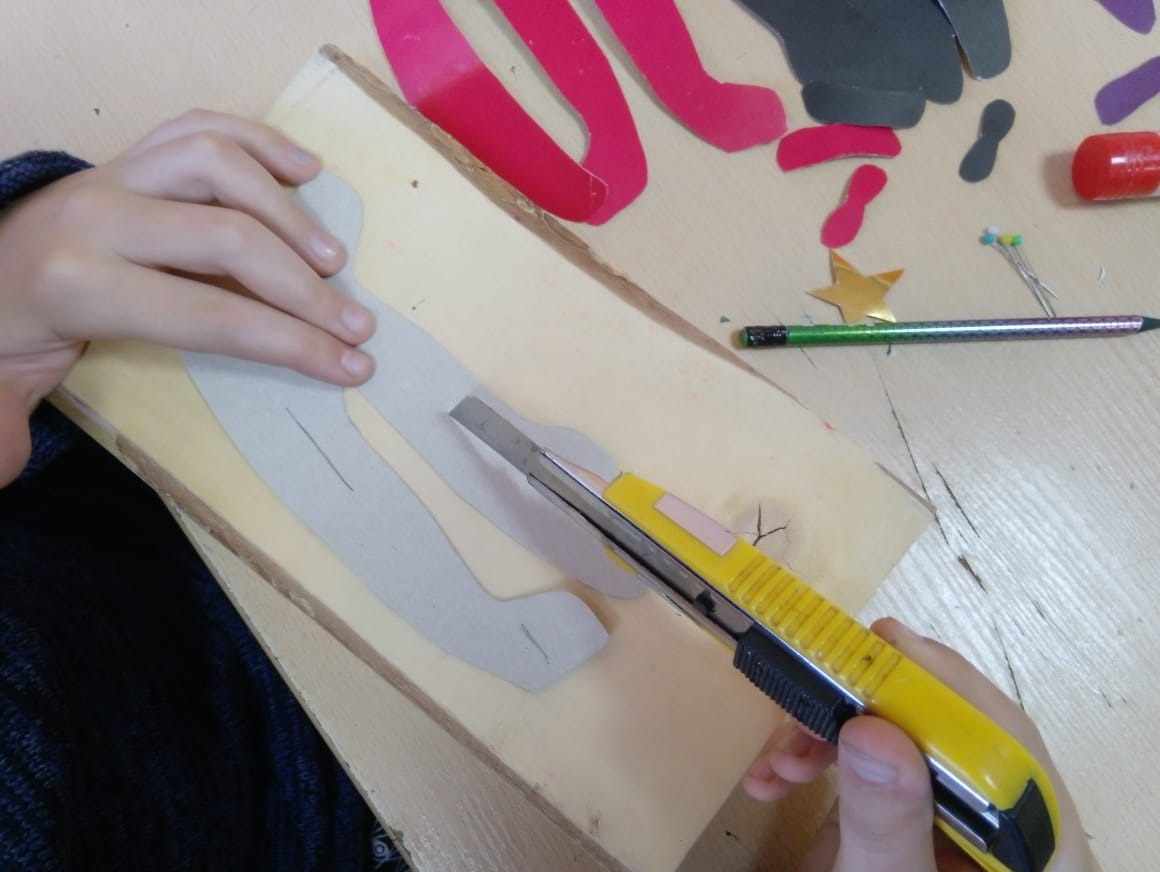 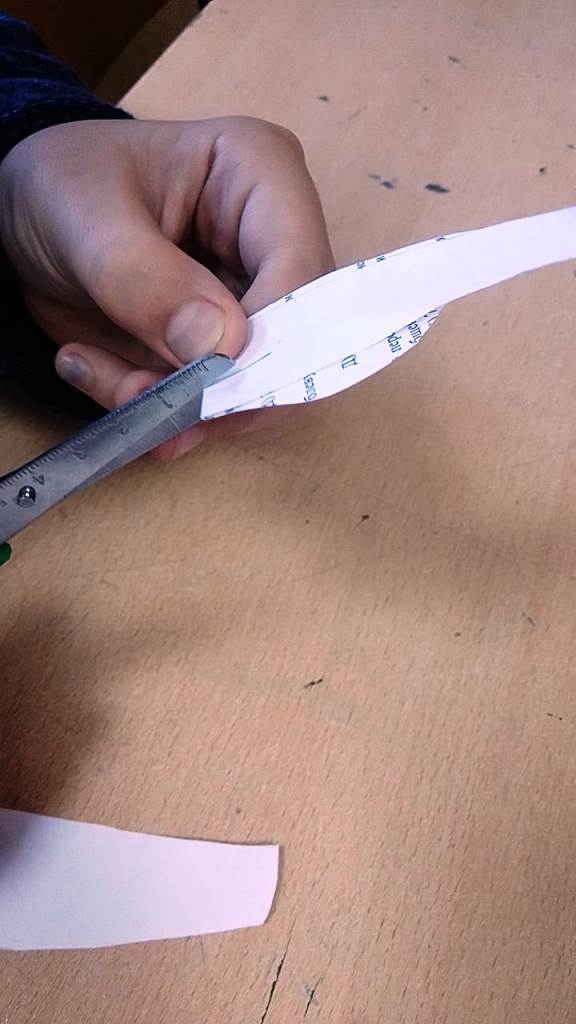 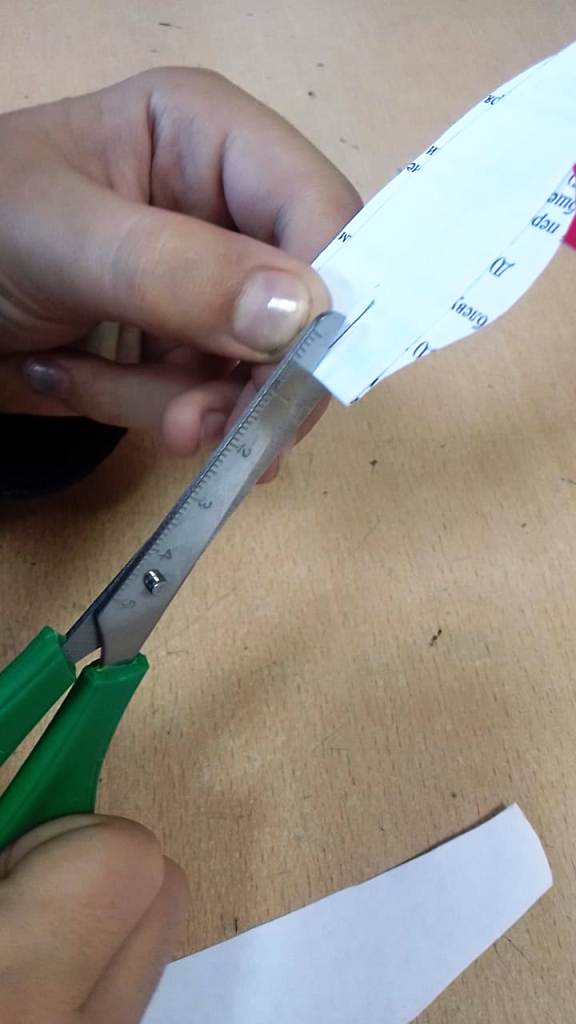 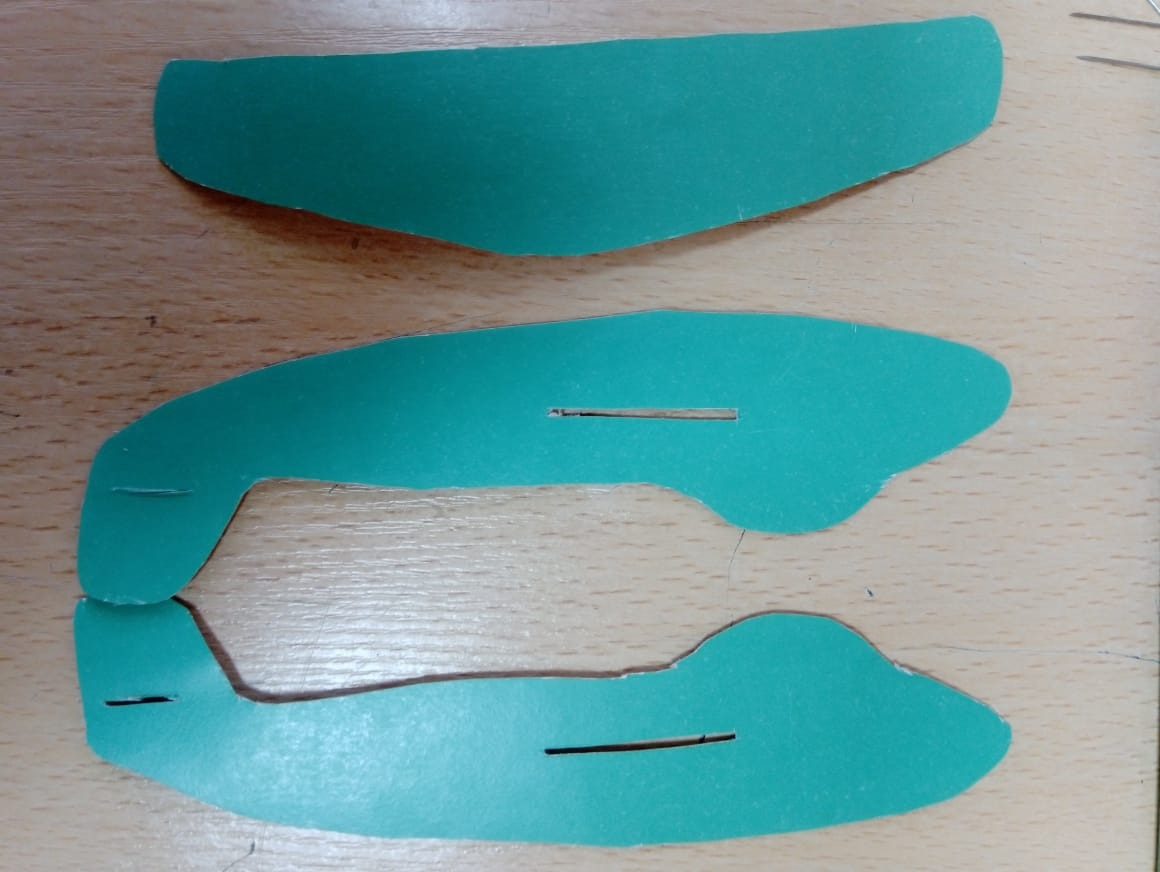 Прикрепляем винт и подвес. 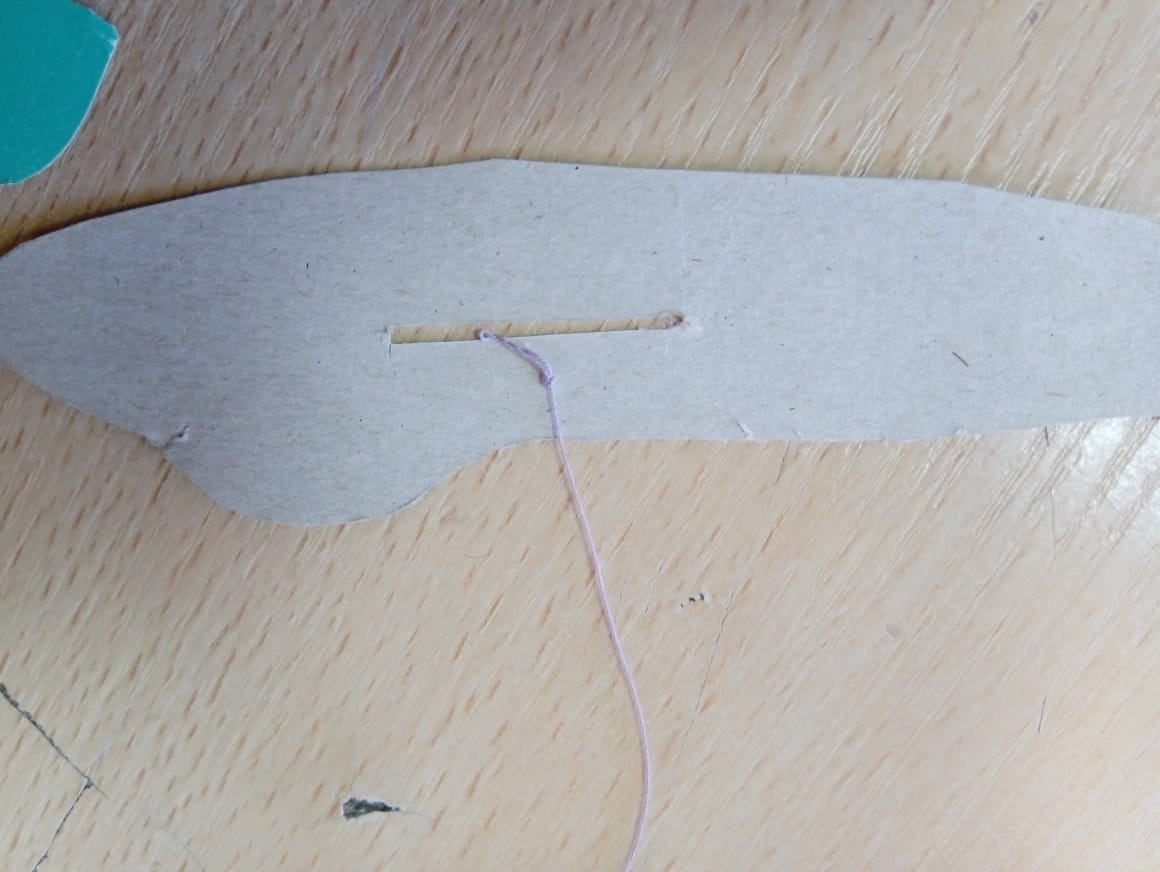 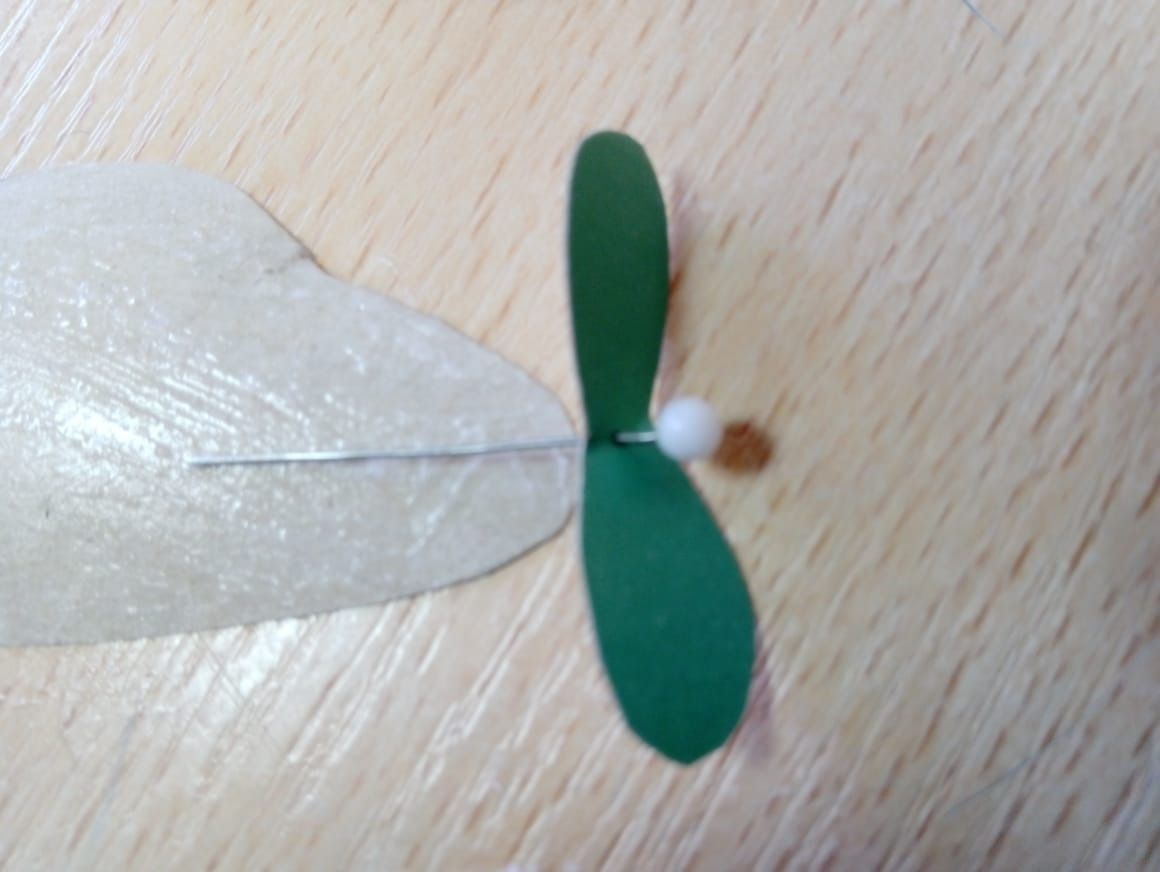 Вставляем хвостовое оперение: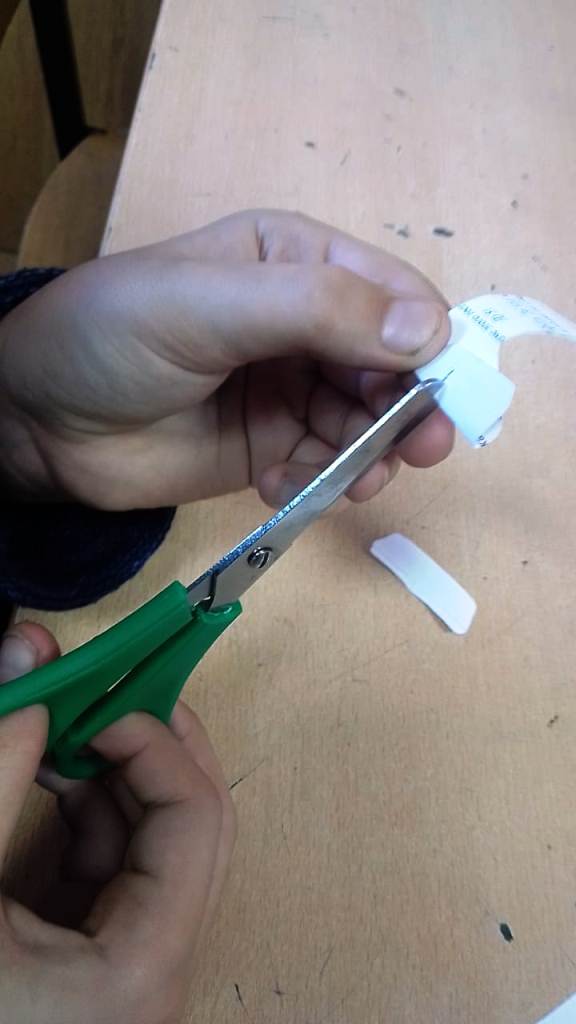 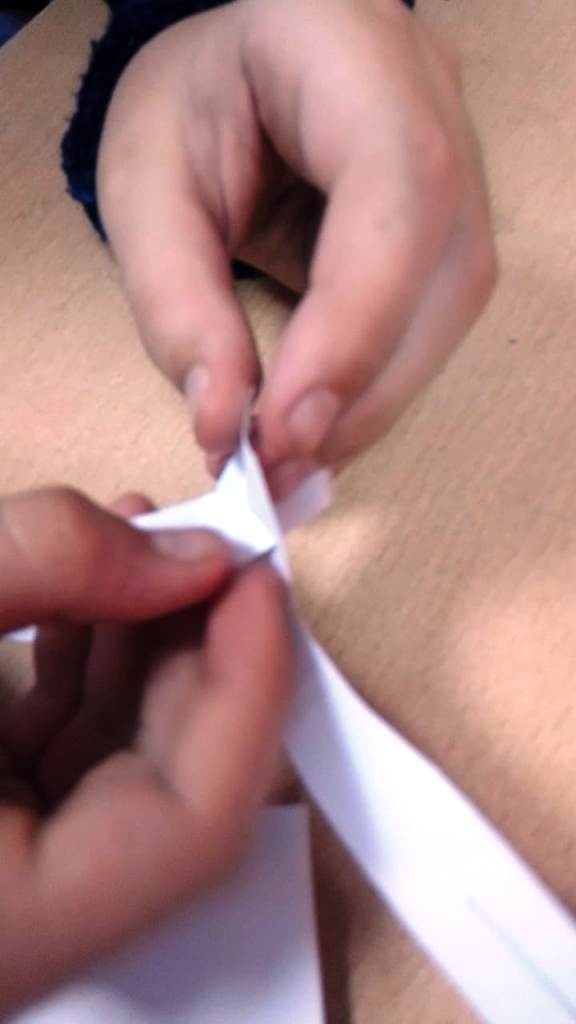 Вставляем крылья: 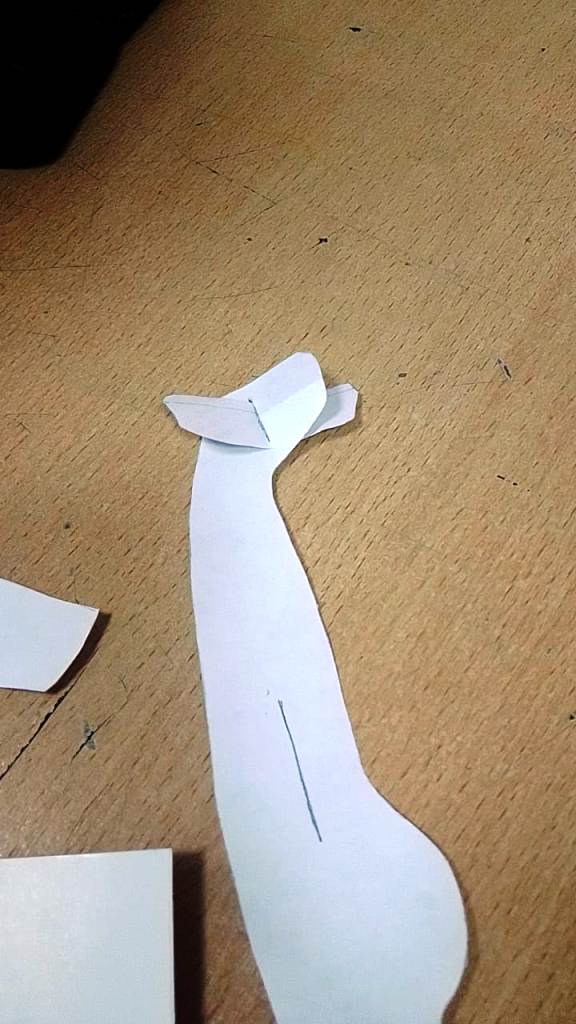 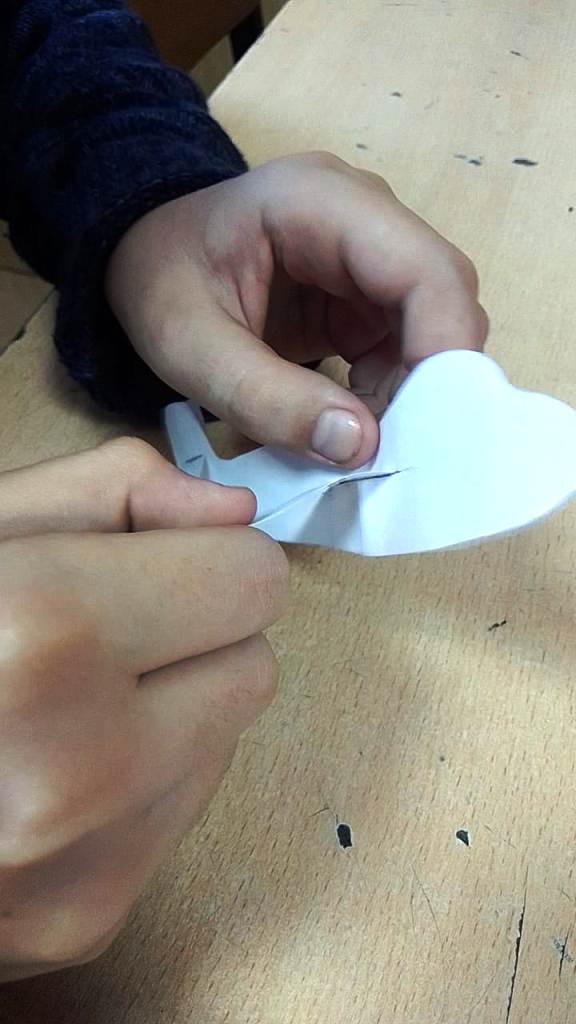 Изготавливаем крестовину для подвеса.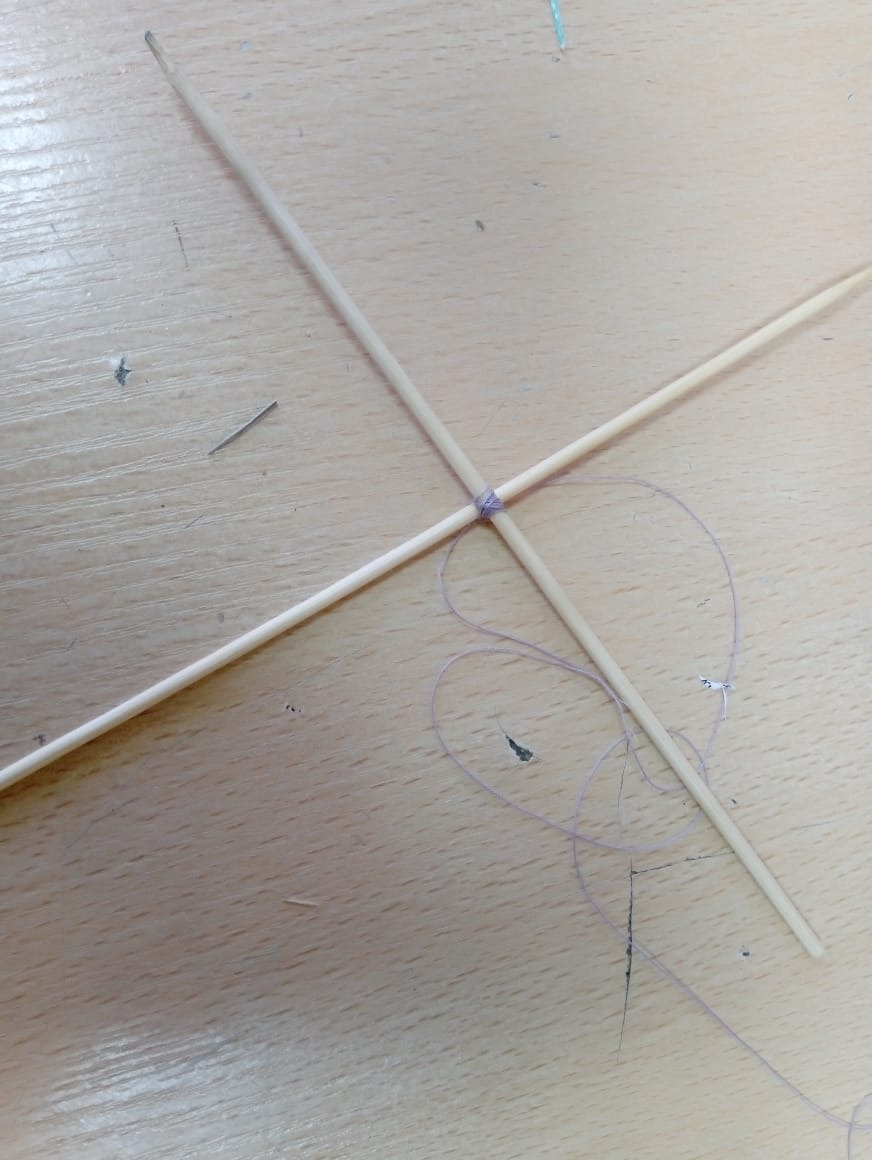 Результат работы: 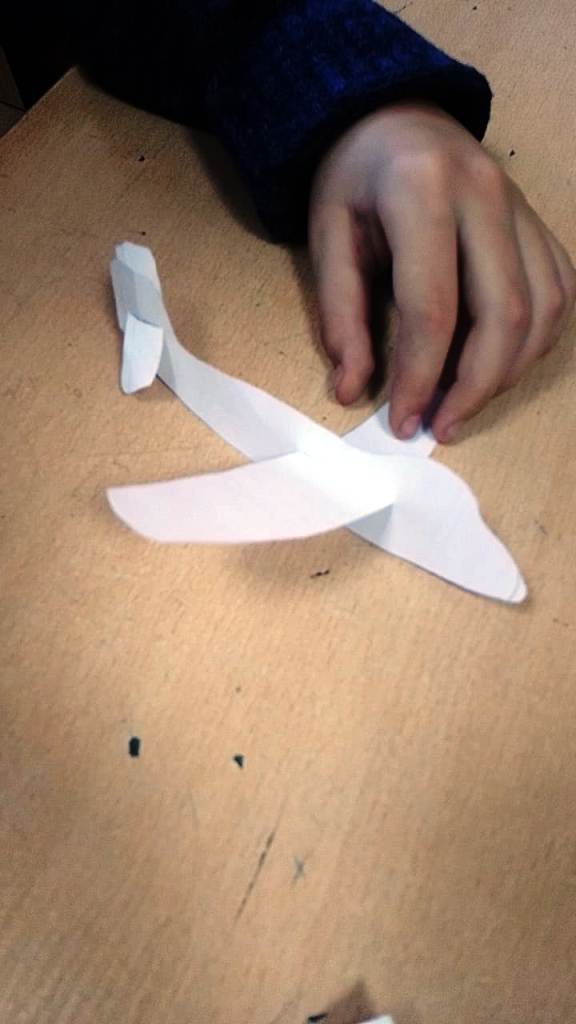 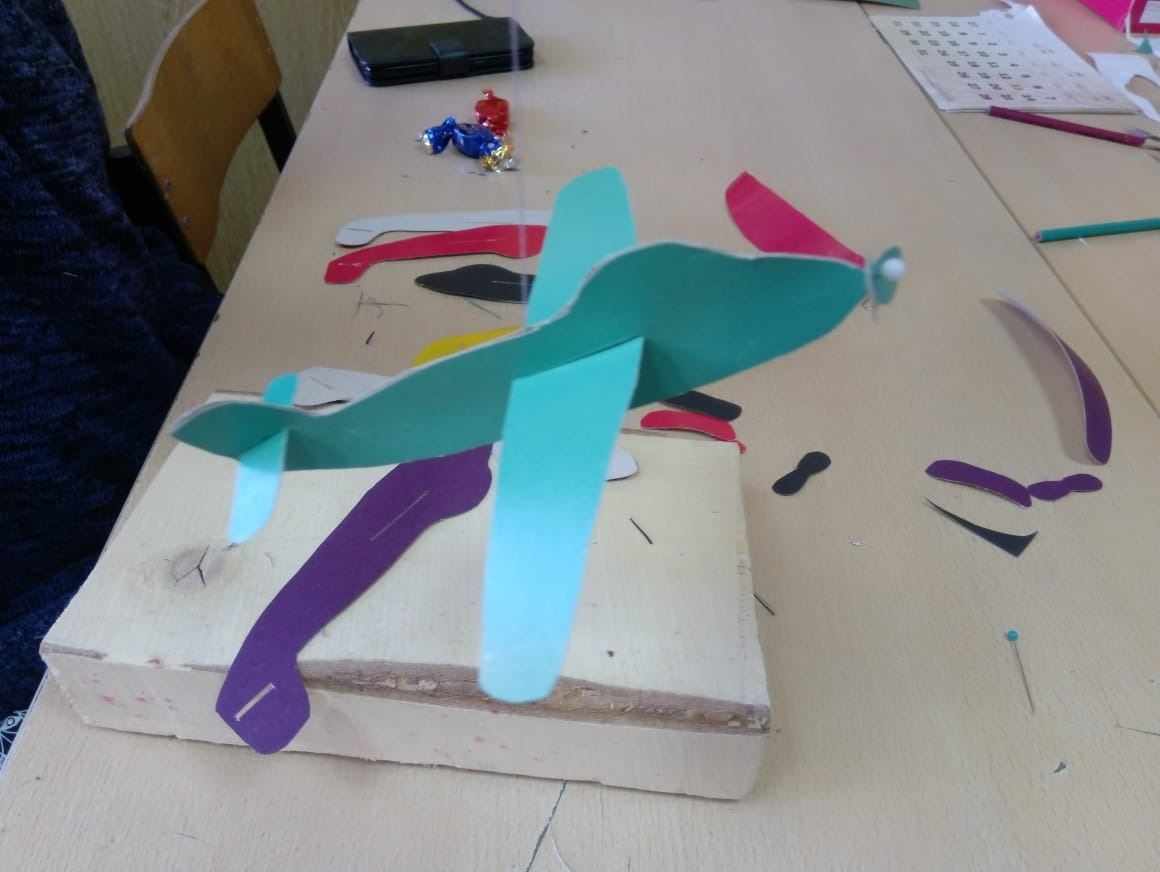 